__________________________________________________________________________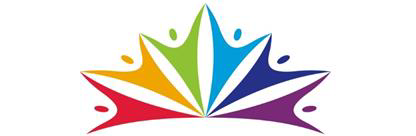 VEGREVILLEOPEN HORSE SHOW_______________________________________________________________________________________Open to all levels of riders!Last Day to Enter July 25, 2023ALL late entries must pay double entry fees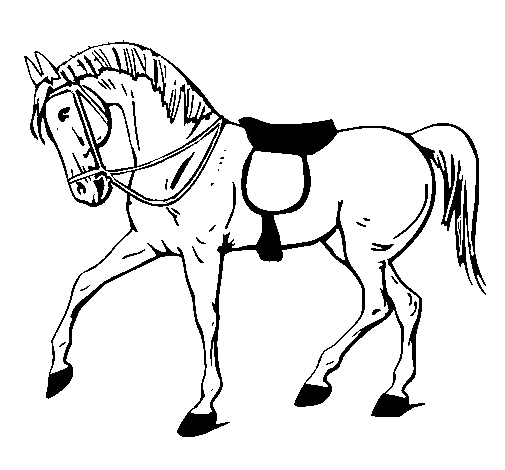 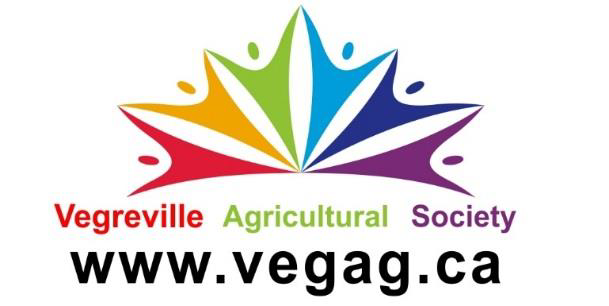    August 10-12, 2023 ~Dressage Western & English                    ~Trail ~Obstacle Classes                                              ~Gymkhana Classes                               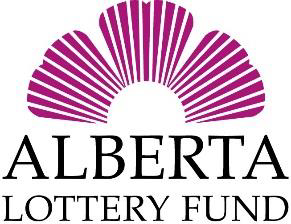 ~Jumping                                     ~Show Halter                                         ~Reigning  & Ranch classes                                                                   Welcome to Country Fair Horse ShowPlease read the following Rules and Regulations.The Society reserves the right to correct any error or make any alterations in the regulations or prize list. Classes may be rescheduled, canceled or combined. If the class is cancelled entry fees will be refunded.Any exhibitor making entries, by so doing, agrees to be governed by the Society’s rules and regulations.All entries must be on printed forms supplied by the Society. In addition, the Vegreville Agricultural Society is NOT liable for ANY injuries caused by livestock. ABSOLUTELY NO ENTRIES WILL BE ACCEPTED BY TELEPHONE. NO EXCEPTIONS. Extra entry forms may be photocopied by yourself or obtained by contacting:Vegreville Agricultural Society4753 45 AvenueVegreville AB T9C 1L1Telephone: 780-632-3950 Toll Free: 1-888-611-0161Email: vegrevilleagsociety@gmail.com        www.vegag.caQuestions about program classes and details text 780-603-9130In all cases, the right is reserved to reject or accept any entry upon application.                             Admission to GroundsAll persons entering the grounds, including exhibitors, are required to purchase gate admittance.Daily admission: $5-12 and under $10, 13 and upCamping Fees: $15/night no power and $25/night with power **if sleeping in trailer on grounds you must pay for camping**Rules Governing Livestock Entries1. Livestock classes are open to all, regardless of distance, unless specified.2. Only animals from healthy herds are eligible for entry. Any exhibitor who knowingly enters an animal      from an unhealthy herd shall forfeit all prizes earned by him and will be excluded from exhibiting.3. Abuse of animals will not be tolerated. Any person found abusing an animal will be excluded from     exhibiting and told to leave the fair grounds.4. No animal exhibited shall be decorated with medals or prizes until after the awards are made in them    respective classes.5. No animal will be left unattended if not securely tied in the barns or in their stalls.6. The directors will take every precaution to ensure the safety of all animals, but will not hold    themselves responsible for the value thereof, or for any damage sustained to animals or property.7. No smoking or cooking is permitted in the barns.8. Dress Code: All entrants will wear appropriate show attire during classes.9. Exhibitors are responsible for making correct entries, NO REFUND for entry fee will be made for   classes incorrectly entered.Rules Governing Judges and Judging1. No person will be allowed to act as a judge who is in any way interested in the exhibits that person is to judge.2. Any exhibitor lodging a protest must make it in writing, and it must be delivered to the Secretary within 48hrs after the close of the Country Fair, accompanied by a deposit of $75.00, which will be forfeited to the Society if the protest is not sustained.3. It is the responsibility of the entrant to ensure that they are on time for their classes, once judging has commenced no one will be allowed in show ring. No refunds for exhibitors who miss their class. No person will be permitted in the animal show ring during the time of judging, except judges or assistants, persons in charge of animals, officers of the society, or members of the press.4. Any exhibitor who makes a false entry, attempts to interfere with or influence a judge while in the discharge of their duties, or uses abusive or contemptuous language to a judge or show committee or personnel, shall forfeit his right to all prizes he might be entitled to and shall be excluded from exhibiting.5. Judges shall, in all cases, withhold the awarding of prizes where the exhibit is not worthy, even though there may be no competition, or may award second or third prize where the exhibit does not come up to the proper standards.6. The judge’s decision is final.Regulations1. All horse entries must be filed by 1 week prior to show. Post entries will be accepted at double the entry fee for all classes except for Fun Classes. Post entries during the show will only be accepted between 7:30 –8:00 a.m. on show days.2. All horses entered in light horse classes must be named on the entry form.3. A junior exhibitor is defined as not having reached their 18th birthday by January 1st, current year. No junior exhibitors are permitted to show stallions.4. No cross-entering of Junior riders to Senior Performance Classes.5. When the total number of entries in any class is four or less, the directors reserve the right to amalgamate the class with any other of the same type.6. Breaks to be held at the discretion of the Show Committee.7. This show will use the Rules and Regulations as set out in the AEF rule book as a guideline.8. Ribbons will only be provided for junior exhibitor classes and for Champion and Reserve Champion Halter classes.Stabling1. Stabling will be assigned on a first come, first serve basis.2. Box stalls are limited, with priority given to horses staying for the three days.3. Exhibitors are requested to see the stall posting list prior to taking possession of a stall.4. If exhibitors require stabling together, please send entries together.5. Final stabling will be at the discretion of the committee. Due to unforeseen circumstances, the committee reserves the right to change stabling assignments.6. There are no tack rooms available.7. Stalls MUST be completely cleaned back to dirt floor to not be charge stall cleaning fee of $20.Awards and Entry FeesBOX STALLS: $15/day$20 per stall charge for stall cleaning, returnable if stall is cleaned. Please WE WILL ONLY ACCEPT STALL CLEANING FEE AT THE SHOW OFFICE WHEN YOU PICK UP YOUR PACKAGEENTRY FEES                       $5 Junior/class, $7 Senior/class, $8 Open/classPost entries will be accepted until 8:00 a.m. each day at double the entry fee.PAIR CLASSES One entry fee - winners split prizeAWARDS, JUNIORS $16, $12, $9, $7, $4AWARDS, SENIORS $28, $24, $15, $8AWARDS, OPEN $30, $25, $18, $10JUNIOR STAKE ENTRY FEE $25JUNIOR STAKE AWARD 40%, 30%, 20%, 10%SENIOR STAKE ENTRY FEE $35STAKE AWARD 40%, 30%, 20%, 10%COSTUME AWARDS $50, $40, $30, $20, $10FUN CLASSES AWARDS $15, $12, $10, $8, $5TOP POINTS OF THE DAY AWARD (PRIZE) – COMMITTEE WILL KEEP TRACK OF HORSES PLACES AND BE ADDED UP AT THE END OF THE DAY FOR A TOP POINTS OF THE DAY WINNER, Sponsored by Vegreville Liquor Den.Juniors are divided into the following groups:Junior A Exhibitors who have reached their 15th but not their 18th birthday as of January 1, 2023Junior B Exhibitors who have reached their 12th but not their 15th birthday as of January 1, 2023Junior C Exhibitors who have not reached their 12th birthday as of January 1, 2023Junior D Exhibitors who have not reached their 10th birthday as of January 1, 2023ORDER OF SHOWINGThursday, AUGUST 10, 20238:00 A.M.*SHOWMANSHIP POSTED 1 HR PRIOR TO CLASSJUNIOR HALTER, DRESSAGE & PERFORMANCE CLASSESCLASS 1 PEEWEE SHOWMANSHIP – under 5 years old - Adult may accompany the junior handler.CLASS 2 JUNIOR D SHOWMANSHIPCLASS 3 JUNIOR C SHOWMANSHIPCLASS 4 JUNIOR B SHOWMANSHIPCLASS 5 JUNIOR A SHOWMANSHIPCLASS 6 JUNIOR REGIONAL SHOWMANSHIP- For exhibitors living within a 20 mile/33 km radius of Vegreville.CLASS 7– 4H SHOWMANSHIP – Current 4H members – pattern – this class may be split into age groupsCLASS 8 JUNIOR REGIONAL HALTER MARE OR GELDING - For exhibitors living within a 20 mile/33 km radius of Vegreville.CLASS 9 JUNIOR HALTER, MARE OR GELDING 13.2 HANDS AND UNDER – Adult may accompany the junior handler.CLASS 10 JUNIOR A & B HALTER, MARE OR GELDING OVER 13.2 HANDSCLASS 11 JUNIOR C & D HALTER, MARE OR GELDING OVER 13.2 HANDS– Adult may accompany the junior handlerCLASS 12 JUNIOR LEADLINE - 6 yrs. & under. Adult to lead. $5 PRIZE MONEY ALL AWARDED 1ST PLACE                                        WARM UP RING English Dressage tests can be found at this website:         http://www.cadora.ca/display.asp?pageid=55 CLASS 13 OPEN DRESSAGE - Training Level Test ACLASS 14 OPEN DRESSAGE – Training Level Test DCLASS 15 OPEN DRESSAGE – First Level Test ABreak for Lunch right after Dressage for 45 minutesRESUME IN SHOW RINGCLASS 16 JUNIOR D ENGLISH PLEASURE.CLASS 17 JUNIOR C ENGLISH PLEASURECLASS 18 JUNIOR B ENGLISH PLEASURECLASS 19 JUNIOR A ENGLISH PLEASURECLASS 20 JUNIOR ENGLISH PLEASURE STAKE. Entry fee $25CLASS 21 JUNIOR D ENGLISH EQUITATIONCLASS 22 JUNIOR C ENGLISH EQUITATIONCLASS 23 JUNIOR B ENGLISH EQUITATIONCLASS 24 JUNIOR A ENGLISH EQUITATIONCLASS 25 JUNIOR 2 - WAY VERSATILITY – ENGLISH (first) & WESTERN (second)CLASS 26 – JUNIOR 4H EQUITATION English or WesternCLASS 27 STICK HORSE - No entry fee. Ages 6 and under. To be judged on handling of the stick horse, appearance, and/or costume. Walk, trot, and gallop. Homemade horses preferred. $5 ALL FIRST PLACECLASS 28 JUNIOR D & C WALK TROT EQUITATION WESTERN OR ENGLISH May enter Class 29 but not any other riding class including Lead line.CLASS 29 JUNIOR D & C WALK TROT PLEASURE WESTERN OR ENGLISH - May enter Class 28 but not any other riding class including Lead line.CLASS 30 JUNIOR REGIONAL WESTERN OR ENGLISH PLEASURE – Junior A, B, C & D living within a 20-mile 33 km radius of Vegreville.CLASS 31 JUNIOR D WESTERN PLEASURECLASS 32 JUNIOR C WESTERN PLEASURECLASS 33 JUNIOR B WESTERN PLEASURECLASS 34 JUNIOR A WESTERN PLEASURECLASS 35 JUNIOR WESTERN PLEASURE STAKE - Entry fee $25CLASS 36 JUNIOR D WESTERN EQUITATIONCLASS 37 JUNIOR C WESTERN EQUITATIONCLASS 38 JUNIOR B WESTERN EQUITATIONCLASS 39 JUNIOR A WESTERN EQUITATIONCLASS 40 RANCH RIDING PATTERN 1CLASS 41 JUNIOR ON COMMANDCLASS 42 JUNIOR WESTERN RIDING - See pattern attached.CLASS 43 JUNIOR BAREBACK EQUITATION – JUNIOR A, B, C & D – equitation class judged while riding barebackBreak 20 minutesCLASS 44 OPEN COSTUME - originality, cleverness, attractiveness and manner presented, horse and rider. Walking or riding permitted.FRIDAY, AUGUST 11, 20238:00A.M.JUMPING EVENTS*COMPULSORY TO WEAR A HARD HAT WITH AN ATTACHED CHIN STRAP WHEN JUMPING.*JUMP PATTERNS WILL BE POSTED ONE HOUR BEFORE CLASS TIME.CLASS 45 JUNIOR- BEGINNER RIDER Juniors B, C &D Maximum height 24” NO CROSS-ENTRY CLASS 46 - 50CLASS 46 OPEN BEGINNER HORSE - POLES AND CAVALETTI - Maximum 24” height.NO CROSS ENTRY OF HORSE INTO CLASSES 46-50CLASS 47 JUNIOR HUNTER – JUNIOR RIDER ONLY - Maximum 2’4” height.CLASS 48 SENIOR HUNTER - Senior Rider - Maximum 2’9”’ height.CLASS 49 JUNIOR JUMPER – JUNIOR RIDER ONLY - Maximum 2’6” height.CLASS 50 SENIOR JUMPER - Senior rider - Maximum 3’3” height.CLASS 51 (timed) OPEN GAMBLER’S CHOICE – Maximum 3’6” height (joker jump). 1 minute (60 secs). Max 2 x per jumpBreak to tear down jumpsSENIOR ENGLISH PERFORMANCECLASS 52 OPEN HUNTER HACK – jump 24” MaxCLASS 53 SENIOR ENGLISH PLEASURE JUNIOR HORSE – Horses 5 years old and underCLASS 54 SENIOR ENGLISH PLEASURE MAIDEN HORSE horses who have not placed 1st in an English Pleasure Class, as of January 1, 2023.CLASS 55 SENIOR ENGLISH PLEASURE WALK / TROT - must not enter any other pleasure classes except walk/trotCLASS 56 SENIOR ENGLISH PLEASURECLASS 57 SENIOR ENGLISH PLEASURE STAKE Entry fee $35CLASS 58 SENIOR SHOW HACK –To be shown at a walk, trot and canter both ways of the ring, collected and extended gates to be called for. To be judged on manners and performanceCLASS 59 SENIOR ROAD HACKCLASS 60 SENIOR ENGLISH EQUITATIONCLASS 61 OPEN JUNIOR/SENIOR ENGLISH PLEASURE – 2 riders (one junior and one senior) use the same horse. The junior rider rides. Horses are called to center ring. Riders switch places. One entry fee, prize to be split.CLASS 62 SENIOR 2–WAY VERSATILITY STAKE – (English first, then Western) Entry fee $35CLASS 63 OPEN JUNIOR/SENIOR WESTERN PLEASURE – 2 riders (one junior and one senior) use the same horse. The junior rider rides. Horses are called to center ring. Riders Switch places. One entry fee, prize to be split.CLASS 64 OPEN FAMILY RIDE - Western or English permitted. Open to three or more family members. Judge will consider age of riders, number, performance, and appearance. One entry fee, prize to be split.CLASS 65 OPEN PAIR’S RIDING - indicate both riders on entry form. prize to be split. Western or English. Late entries accepted. Quality and uniformity of performance 75%. Uniformity of horses and appointments 25%.BREAK (trail setup)CLASS 66 JUNIOR D TRAILCLASS 67 JUNIOR C TRAILCLASS 68 JUNIOR B TRAILCLASS 69 JUNIOR A TRAILCLASS 70 OPEN TRAIL JUNIOR HORSE - Riders will be given 2 attempts per obstacle (at judge’s discretion).CLASS 71 SENIOR TRAILCLASS 72 JUNIOR RIDER OBSTACLE COURSE - ride western or English - water obstacle, through ribbons, tarps etc.CLASS 73 OPEN OBSTACLE JUNIOR HORSE- ride western or English - water obstacle, through ribbons etc.CLASS 74 SENIOR OBSTACLE COURSE - ride western or English - water obstacle, through ribbons etc.SATURDAY, AUGUST 12, 20238:00A.MSENIOR HALTER AND SENIOR WESTERN PERFORMANCECLASS 75 SENIOR STALLION - Registered, any breed. 1 year old and over.CLASS 76 SENIOR BROOD MARE AND FOAL - Judged 70% mare and 30% foal.CLASS 77 SENIOR FOAL - Calendar year.CLASS 78 SENIOR DRY MARE - 3 yrs and older. All breeds.CLASS 79 SENIOR GELDING - 3 yrs. and older. All breeds.CLASS 80 SENIOR FILLY OR GELDING – 2 years old.CLASS 81 SENIOR YEARLING. Filly or gelding.CHAMPION SENIOR HALTER & RESERVE CHAMPION 1st & 2nd place horses from Classes 75-78-79JUNIOR CHAMPION AWARDED & RESERVE JUNIOR - 1st and 2nd place horses from classes 77-80-81OVERALL SHOW CHAMPION & RESERVE SHOW CHAMPION – (Champion senior halter, reserve champion senior halter, junior champion, reserve junior champion) CLASS 82 SENIOR SHOWMANSHIP STAKECLASS 83 OPEN YEARLING LUNGELINECLASS 84 -OPEN 2 YR OLD LUNGELINEBREAK ½ HOUR FOR TACK UP AND WARM UPDRESSAGE IN WARM UP RINGhttp://www.westerndressageassociation.org/western-dressage-rules-tests/ CLASS 85 OPEN WESTERN DRESSAGE – Intro level test 1CLASS 86 OPEN WESTERN DRESSAGE – Basic Level 3RESUME IN SHOW RINGCLASS 87 SENIOR WESTERN PLEASURE JUNIOR HORSE - Horses 5 years old and under.CLASS 88 SENIOR WESTERN PLEASURE MAIDEN HORSE - Horses that have not placed 1st in a Western                   Pleasure Class, as of January 1, 2022CLASS 89 SENIOR WESTERN PLEASURE WALK / TROT – Must not enter any other pleasure classes except walk/trotCLASS 90 SENIOR WESTERN PLEASURECLASS 91 SENIOR GREEN AS GRASS RIDER – Western or English – Riders who have never won 1st, 2nd, or 3rd, - EVERCLASS 92 SENIOR WESTERN PLEASURE STAKE – Minimum of 5 entries. Entry fee $35CLASS 93 SENIORS IN THE SADDLE - Riders 65 years old and holding.CLASS 94 RANCH RIDING RAIL CLASSCLASS 95 SENIOR WESTERN EQUITATIONCLASS 96 SENIOR REGIONAL WESTERN / ENGLISH PLEASURE – Limited to exhibitors living within a 20 mile/ 33 KM radius of Vegreville.CLASS 97 OPEN ON COMMAND ENGLISHCLASS 98 OPEN ON COMMAND WESTERNCLASS 99 OPEN REINING – AQHA REINING PATTERN BCLASS 100 SENIOR RIDER RANCH RIDING – AQHA Ranch Riding Pattern 15 (no cattle) CLASS 101 OPEN UNBRIDLED PLEASURE – Western or English. CORDALE CLASS – NECK STRAP ONLYCLASS 102 OPEN INDIVIDUAL PATTERN TO MUSIC - English, western or driving. Maximum length 4 minutes. Costumes are preferred but not required. Props are permitted but at no time may hinder thejudge’s view of the horse.CLASS 103 OPEN MUSICAL RIDE - Up to 5 horses ride together to pattern & music. Maximum length 4 minutes. Costumes are preferred but not required. Props are permitted but at no time may hinder the judge’s view of the horse.FUN CLASSESPOST ENTRIES ACCEPTED UNTIL CLASS TIME FOR ONLY $2 / CLASSCLASS 104 JUNIOR BARREL RACINGCLASS 105 SENIOR BARREL RACINGCLASS 106 JUNIOR POLE BENDINGCLASS 107 SENIOR POLE BENDINGCLASS 108 OPEN PAIR’S TISSUE TROT - Indicate both riders on entry form.CLASS 109 OPEN MUSICAL CHAIRSCLASS 110 OPEN SACK RACE – Rider are mounted on one end of arena – race to other end – hop off and grab a sack – with horse in tow potato sack race (hop) to the other end of the arena.CLASS 111 OPEN EGG AND SPOONCLASS 112 OPEN BAREBACK $5 BILL - Winner takes all. Bring your own $5 bill.